			   Sixth Form Uniform Order    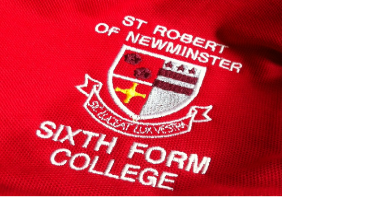 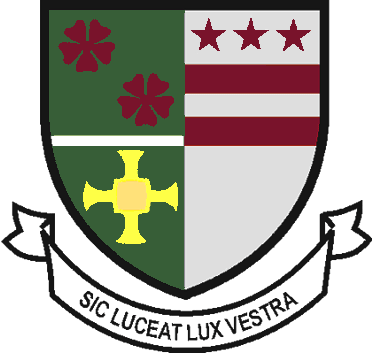 				       2021-2022Payments –Parent Pay, CASH or CHEQUE - made payable to - Bishop Wilkinson CET* Payments to be made before uniform issued.Sixth Form Polo Shirt - £15.00Sixth Form Hoodie - £20.00 Sixth Form Rugby Shirt - £20.00Sixth Form Cardigan - (Pre order only) £23.00Sixth Form V Neck Black Jumper - (pre order only) £23.00Sixth Form Crew Neck Black Jumper - (pre order only) £23.00Please return to - Sixth Form Admin, St Robert of Newminster School & Sixth Form College, Biddick Lane, Washington, Sunderland, Tyne and Wear, NE38 8AF or sixthform@str.bwcet.com Office use only – Total Amount paid Cash / Cheque/ Parent pay Student Name :Contact number : X SMALLSMALLMEDIUMLARGEX LARGEXX LARGETOTAL £X SMALLSMALLMEDIUMLARGEX LARGEXX LARGETOTAL £X SMALLSMALLMEDIUMLARGEX LARGEXX LARGETOTAL £FemaleSIZE 8- 33"SIZE 10- 35"SIZE 12- 37"SIZE 14 -39"SIZE 16- 41"SIZE 18 -43"TOTAL £Chest      (to fit)30"34"38"42"46"50"TOTAL £Chest      (to fit)30"34"38"42"46"50"TOTAL £